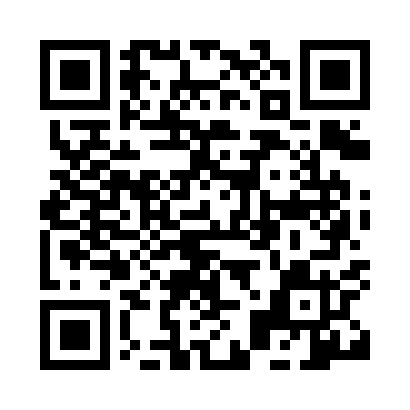 Prayer times for Kure, JapanWed 1 May 2024 - Fri 31 May 2024High Latitude Method: NonePrayer Calculation Method: Muslim World LeagueAsar Calculation Method: ShafiPrayer times provided by https://www.salahtimes.comDateDayFajrSunriseDhuhrAsrMaghribIsha1Wed3:485:2012:073:506:548:212Thu3:465:1912:073:506:558:223Fri3:455:1812:073:506:568:234Sat3:445:1712:073:506:568:245Sun3:425:1612:063:506:578:256Mon3:415:1512:063:506:588:267Tue3:405:1412:063:506:598:288Wed3:395:1312:063:506:598:299Thu3:375:1312:063:507:008:3010Fri3:365:1212:063:507:018:3111Sat3:355:1112:063:517:028:3212Sun3:345:1012:063:517:038:3313Mon3:335:0912:063:517:038:3414Tue3:325:0912:063:517:048:3515Wed3:305:0812:063:517:058:3616Thu3:295:0712:063:517:068:3717Fri3:285:0612:063:517:068:3818Sat3:275:0612:063:517:078:3919Sun3:265:0512:063:517:088:4020Mon3:255:0412:063:527:098:4121Tue3:245:0412:063:527:098:4222Wed3:245:0312:063:527:108:4323Thu3:235:0312:073:527:118:4424Fri3:225:0212:073:527:118:4525Sat3:215:0212:073:527:128:4626Sun3:205:0112:073:527:138:4727Mon3:205:0112:073:527:138:4828Tue3:195:0012:073:537:148:4929Wed3:185:0012:073:537:158:5030Thu3:185:0012:073:537:158:5131Fri3:174:5912:073:537:168:52